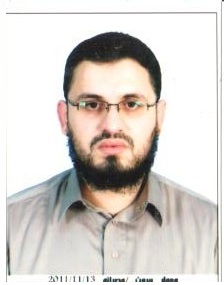 A Bachelor in Medicine & General Surgery, faculty of Medicine - Misurata University in 2009 - 2010. - High diploma in Mental Health (mh-gap) of primary health Care doctors from WHO, NCDC and MOH in 2013.    - (Arab board in psychiatry) ABHS psych. in 2016.- Member of Staff teacher in Faculty of Medicine/Misurata University (Psychiatric Department) 2017.moreover, preparation of National Psychiatric Syllabus and mh-gap program for fifth medical students. - During 2011-2016 I worked as General Psychiatrist in polyclinic center of medical service office of Misurata city.- 2017 I moved as senior specialist to Psychiatric department of Medical Misurata Center MMC. - Collaborated with Al-Aswak primary care center in mental health and psychosocial support in addition     to substance use disorders, one day per week 2014 – 2020.- Clinical Program Training in Arrazi Neuropsychiatric Hospital – Tripoli 2013-2016.  Workshop of mh-Gap program in Arrazi hospital during 07-12/09/2013.- - Medical Inspector in Medical Supply Organization MSO 2012 – 2019.- Certificate from Libyan Board of Medical Specialties for Basic and Advanced Life support during the period 28-29/11/2012.- Workshop in communications skills and stress management from Psy-care clinic Company, Tripoli 11/2013.- The Leadership of Typical Psych-social team of Mental Health and Substance Abuse for (Children-Adolescent-Adult) of Social Solidarity Organization 2016-2017. - Attendance the fair and Conference in Paris – France for Medical Technology in Handicapped and Geriatric caregivers during period of 18-21/05/2015.- Attendance the 13th International Conference on Psychiatry in Jeddah – SA during period of 13-15/04/2017.- Certificate in Psychiatric Emergency Interventions (FPA, Violence, acute psychosis, Suicide, Acute Behavioral Disturbance) from LEMA Libyan Emergency Medical Association in May2017.-  4Ws workshop by WHO in Tunisia for Mental Health and Psychosocial Support Mapping in Libya.  June 2017 in Tunisia.- LE URGENZE IN PSICHIATRIA – Italian Field Hospital (Psychiatric Interventions) 26-27-28 May 2018.- Basics in Research by medical Manpower Development Center on 19-20 June 2018.- Workshop in Tunis by IOM in (PFA – MHPSS concepts – Basic Counseling) April 2019. - Advanced training certificate in Common Mental Disorders for six months in Tunisian Hospitals under the supervision of HI International Handicaps, Libyan MoH and NIBRAS Institution from June 2019 to November 2019 (AMAL Project). - MHPSS.net MENTAL HEALTH AND PSYCHOSOCIAL SUPPORT NETWORK MEMBER since 2013.- Volunteer member of IMC during Libyan Revolution and post conflicts Events – Misurata Office 2011.- A member in Libyan Red Crescent LRC, for Victims of ISIS (DAESH Regime) during Sirte War, FPA and psychosocial support (Violence – PTSD) for (Women & Children and Migrants) and psychotropic medication 2016.- A representative of Libyan Ministry of Health in Libyan Red Crescent LRC for six months to establish a Government proposal for (Model Center of Mental & Behavioral Disorders in Children) Jan-June 2017. - The Focal point of WHO in MHPSS Libyan mapping and 4Ws program of Central area of Libya 2017.- Researcher (Psychosocial consultant) by CTG global, psychosocial survey and propose for UNDP to assist Mental Health and Psychosocial Support Center in Misurata city 2017.- A Case Worker PSS, FPA, GBV for Cesvi Organization, (IDPs, Migrants, Refugees) August & September 2017.-  Psychiatrist specialist with IOM in DCs and Urban community, March to November 2017-2020.      Arabic (mother)                                              English (good)- I have training experience in giving courses, workshops and supervising doctors at Misurata Medical Center.- Computer Skills:  Microsoft Word - Excel - Power point - Internet Explorer.- Fully adapt to work within the team.- Ability to work under job pressure.- Have a good ability to build constructive social relations, Hard working in hand.Burden of substance-use disorder among Libyan combat stress victims in a conflict setting.                                                   CV            Psychiatrist  MHPSS SpecialistName:                      ASIDDIQ MUFTAH ALI ALHAJALIAddress:                  Misurata City - 3rd round road – Ashwahdh AreaDate of birth:         20/11/1985                                 National Number:   119850243524Phone Number:     00218912154488 viber             email:   asiddiq.alhajali@med.misuratau.edu.lyWhatsapp                                  00218925503123EducationExperience and SkillsNGOs Experiences Language:     Artistic skillsInternet & Online CoursesManagement sexual exploitation and abuse investigations.    - Humanitarian leadership academy Oct.2017Emergencies affect Health and Nutrition.                                     - Humanitarian leadership academy Oct.2017Basic Psychology – University of Pennsylvania                            - Coursera October 2017 Medical Neuroscience – Duke University USA                              - Coursera November 2017 Researches